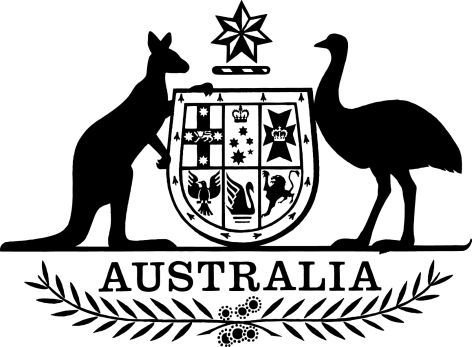 Intellectual Property Laws Amendment (Regulator Performance) Regulations 2024I, General the Honourable David Hurley AC DSC (Retd), Governor-General of the Commonwealth of Australia, acting with the advice of the Federal Executive Council, make the following regulations.Dated		9 May		2024SignedDavid HurleyGovernor-GeneralBy His Excellency’s CommandSignedEd HusicMinister for Industry and ScienceContents1	Name	12	Commencement	13	Authority	14	Schedules	1Schedule 1—Amendments	2Part 1—Renewal of registration	2Trade Marks Regulations 1995	2Part 2—Restoration of trade mark to the Register	3Trade Marks Regulations 1995	3Part 3—Official Journal etc.	4Trade Marks Regulations 1995	4Part 4—Extension of time for Assisted Filing Service	10Trade Marks Regulations 1995	10Part 5—NICE Classification	11Trade Marks Regulations 1995	11Part 6—Application and transitional provisions	15Trade Marks Regulations 1995	15Part 7—Spent provisions	19Patents Regulations 1991	191  Name		This instrument is the Intellectual Property Laws Amendment (Regulator Performance) Regulations 2024.2  Commencement	(1)	Each provision of this instrument specified in column 1 of the table commences, or is taken to have commenced, in accordance with column 2 of the table. Any other statement in column 2 has effect according to its terms.Note:	This table relates only to the provisions of this instrument as originally made. It will not be amended to deal with any later amendments of this instrument.	(2)	Any information in column 3 of the table is not part of this instrument. Information may be inserted in this column, or information in it may be edited, in any published version of this instrument.3  Authority		This instrument is made under the following:	(a)	the Patents Act 1990;	(b)	the Trade Marks Act 1995.4  Schedules		Each instrument that is specified in a Schedule to this instrument is amended or repealed as set out in the applicable items in the Schedule concerned, and any other item in a Schedule to this instrument has effect according to its terms.Schedule 1—AmendmentsPart 1—Renewal of registrationTrade Marks Regulations 19951  Subregulation 21.21(6)Omit “10 months”, substitute “6 months”.2  Clause 1 of Schedule 9 (table item 12, column headed “Matter”)Omit “10 months”, substitute “6 months”.Part 2—Restoration of trade mark to the RegisterTrade Marks Regulations 19953  At the end of Division 3 of Part 9Add:9.18A  Trade mark restored to Register in certain circumstances		For the purposes of subparagraph 98(2)(b)(ii) of the Act (which deals with restoration of trade marks), a thing referred to in paragraph 98(2)(b) of the Act is:	(a)	filing evidence in support in accordance with subregulation 9.16(3); or	(b)	requesting a hearing in accordance with subregulation 9.17(1).Part 3—Official Journal etc.Trade Marks Regulations 19954  Paragraph 3A.3(3)(f)Omit “notified by the Registrar in the Official Journal”, substitute “published by the Registrar on the IP Australia website”.5  Paragraph 3A.3(3)(g)Omit “notified conditions in the Official Journal”, substitute “published conditions on the IP Australia website”.6  Subregulation 4.7(2)Repeal the subregulation, substitute:	(2)	The particulars must be published in a computer database maintained by the Trade Marks Office.7  After regulation 4.11Insert:4.11A  Publication of decision		For the purposes of paragraph 34(b) of the Act, the decision must be published in a computer database maintained by the Trade Marks Office.8  Subregulation 5.6(1)Omit “advertised in the Official Journal under paragraph 34(b) of the Act”, substitute “published in a computer database maintained by the Trade Marks Office in accordance with regulation 4.11A”.9  After regulation 6.3Insert:6.3A  Publication of request for amendment		For the purposes of subsection 65A(3) of the Act, the request for the amendment must be published in a computer database maintained by the Trade Marks Office.10  Subregulation 6.6(1)Omit “advertisement of the request for amendment in the Official Journal under subsection 65A(3) of the Act”, substitute “publication of the request for the amendment in a computer database maintained by the Trade Marks Office in accordance with regulation 6.3A”.11  Paragraph 7.1(1)(a)Omit “advertised in the Official Journal”, substitute “published in a computer database maintained by the Trade Marks Office in accordance with regulation 4.11A”.12  At the end of Division 1 of Part 7Add:7.2A  Publication of registration		For the purposes of paragraph 71(a) of the Act, the registration must be published in a computer database maintained by the Trade Marks Office.13  After regulation 8.3Insert:8.3A  Amendment because of inconsistency with international agreements—publication of request		For the purposes of subsection 83A(3) of the Act, the request for the amendment must be published in a computer database maintained by the Trade Marks Office.14  Paragraph 8.4(2)(b)Omit “advertised in the Official Journal”, substitute “published in a computer database maintained by the Trade Marks Office in accordance with regulation 8.3A”.15  Regulation 9.6Before “For”, insert “(1)”.16  At the end of regulation 9.6Add:	(2)	For the purposes of subsections 95(2) and (3) of the Act, the application must be published in a computer database maintained by the Trade Marks Office.17  Subregulation 9.8(1)Omit “advertised in the Official Journal”, substitute “published in a computer database maintained by the Trade Marks Office”.18  At the end of regulation 10.4Add:	(5)	For the purposes of subsection 110(3) of the Act, the recording or registration must be published in a computer database maintained by the Trade Marks Office.19  Paragraph 16.3(2)(b)Omit “advertised in the Official Journal”, substitute “published in a computer database maintained by the Trade Marks Office in accordance with subregulation (3)”.20  Paragraph 16.3(2)(c)Omit “publication of the Official Journal in which the advertisement is published”, substitute “the publication in the computer database maintained by the Trade Marks Office”.21  Paragraph 16.3(3)(a)Repeal the paragraph, substitute:	(a)	publish the initial assessment in a computer database maintained by the Trade Marks Office; and22  Paragraph 16.3(3)(b)Omit “advertisement”, substitute “publication”.23  Subregulation 16.3(4)Omit “of the advertisement in the Official Journal of an initial assessment”, substitute “the initial assessment is published in a computer database maintained by the Trade Marks Office in accordance with subregulation (3)”.24  Paragraph 16.3(4)(a)Omit “an advertisement”, substitute “a publication”.25  Subregulation 16.4(1)Omit “of the advertisement in the Official Journal of an initial assessment”, substitute “the initial assessment is published in a computer database maintained by the Trade Marks Office in accordance with subregulation 16.3(3)”.26  Paragraph 16.4(1)(b)Omit “an advertisement”, substitute “a publication”.27  Subregulation 16.4(3)Omit “of the advertisement in the Official Journal of an initial assessment”, substitute “the initial assessment is published in a computer database maintained by the Trade Marks Office in accordance with subregulation 16.3(3)”.28  Paragraph 16.4(3)(b)Omit “an advertisement”, substitute “a publication”.29  Paragraph 16.5(2)(b)Omit “an advertisement”, substitute “a publication”.30  Regulation 16.7Repeal the regulation, substitute:16.7  Matters to be included in publication of adverse decision		For the purposes of paragraph 175(4)(b) of the Act (which deals with publication of a decision of the Commission not to give a certificate), the publication of the matter must:	(a)	be in a computer database maintained by the Trade Marks Office; and	(b)	include a statement to the effect that, subject to the Administrative Appeals Tribunal Act 1975, application may be made to the AAT for the review of the decision to which the publication relates.31  After regulation 16.7Insert:16.7A  Publication of decision to accept or reject application		For the purposes of paragraph 176(3)(b) of the Act, the decision must be published in a computer database maintained by the Trade Marks Office.32  Subregulation 16.10(4)Omit “in the Official Journal”, substitute “in a computer database maintained by the Trade Marks Office”.33  Subregulation 16.10(5)Omit “to be published in the Official Journal”, substitute “published under subregulation (4)”.34  Subregulation 16.12(2)Omit “advertises acceptance of the application in the Official Journal in accordance with paragraph 176(3)(b) of the Act”, substitute “publishes acceptance of the application in a computer database maintained by the Trade Marks Office in accordance with regulation 16.7A”.35  Paragraph 17A.25(1)(a)Omit “notify the decision in the Official Journal”, substitute “publish the decision in a computer database maintained by the Trade Marks Office”.36  Paragraph 17A.25(2)(c)Omit “notify the decision in the Official Journal”, substitute “publish the decision in a computer database maintained by the Trade Marks Office”.37  Subregulation 17A.33(1)Repeal the subregulation, substitute:	(1)	If the Registrar publishes the acceptance of an IRDA in a computer database maintained by the Trade Marks Office in accordance with regulation 17A.25, a person may oppose the extension of protection by filing a notice of intention to oppose within 2 months from the publication of the acceptance.38  Paragraph 17A.37(1)(a)Repeal the paragraph, substitute:	(a)	publish that fact in a computer database maintained by the Trade Marks Office; and39  Regulation 17A.48EBefore “For”, insert “(1)”.40  At the end of regulation 17A.48EAdd:	(2)	For the purposes of subsections 95(2) and (3) of the Act, the application must be published in a computer database maintained by the Trade Marks Office.41  Subregulation 17A.48G(1)Omit “is advertised in the Official Journal”, substitute “is published in a computer database maintained by the Trade Marks Office in accordance with subregulation 17A.48E(2)”.42  Paragraph 20A.19(1)(c)Omit “in the Official Journal”, substitute “on the Trans-Tasman IP Attorneys website”.43  After regulation 21.3Insert:21.3A  Approved means of filing documents		For the purposes of subsection 213A(3) of the Act, the determination must be published on the IP Australia website.21.3B  Directions by Registrar for filing of documents		For the purposes of subsection 213B(3) of the Act, the direction must be published on the IP Australia website.21.3C  Directions by Registrar for filing of evidence		For the purposes of subsection 213C(4) of the Act, the direction must be published on the IP Australia website.44  Regulation 21.10Omit “advertise the withdrawal in the Official Journal”, substitute “publish the withdrawal in a computer database maintained by the Trade Marks Office”.45  After regulation 21.20AInsert:21.20AA  Publication of application for extension of time		For the purposes of subsection 224(5) of the Act, the application must be published in a computer database maintained by the Trade Marks Office.46  Subregulation 21.20B(1)Omit “the advertisement of the request for the extensions in the Official Journal under subsection 224(5) of the Act”, substitute “the publication of the request for the extension in a computer database maintained by the Trade Marks Office under regulation 21.20AA”.47  After subregulation 21.22(1)Insert:	(1A)	For the purposes of subsection 223AA(3) of the Act, the Registrar must publish the determination on the IP Australia website.48  Subregulation 21.24B(3)Omit “in the Official Journal of Trade Marks”, substitute “on the IP Australia website”.49  Paragraph 21.28(1)(q)Omit “an advertisement”, substitute “a publication”.Part 4—Extension of time for Assisted Filing ServiceTrade Marks Regulations 199550  Subregulation 3A.5(1)After “under subregulation 3A.4(2)”, insert “, or within an extended period as decided by the Registrar under regulation 3A.7”.51  At the end of Part 3AAdd:3A.6  AFS request—application for extension of time	(1)	A requester may apply to the Registrar to extend the period for amending or submitting an AFS request under subregulation 3A.5(1).	(2)	The application must be made within the period of 2 months beginning immediately after the end of the period of 5 working days after the requester is informed by the Registrar under subregulation 3A.4(2).	(3)	The application must:	(a)	be in the approved form; and	(b)	be accompanied by a declaration stating the facts and circumstances forming the basis for the grounds for making the application.Note:	Regulations 21.6 and 21.7 deal with making and filing declarations.	(4)	The application may be made only on any of the following grounds:	(a)	an error or omission by the requester, the requester’s agent, the Registrar or an employee;	(b)	circumstances beyond the control of the requester, other than an error or omission by the requester, the requester’s agent, the Registrar or an employee;	(c)	special circumstances exist that justify an extension of the period.3A.7  AFS request—grant of extension of time	(1)	The Registrar may grant the application only if the Registrar is satisfied that the grounds set out in the application justify the extension.	(2)	The Registrar must decide the length of the extended period having regard to what is reasonable in the circumstances.	(3)	The Registrar must not grant more than one extension for an AFS request.52  Regulation 4.2AAfter “the period of 5 working days mentioned in subregulation 3A.5(1)”, insert “, or such extended period as decided by the Registrar under regulation 3A.7”.Part 5—NICE ClassificationTrade Marks Regulations 199553  Part 1 of Schedule 1 (table items 1 to 11)Repeal the items, substitute:54  Part 1 of Schedule 1 (table items 13 to 34)Repeal the items, substitute:55  Part 2 of Schedule 1 (table items 35 to 38)Repeal the items, substitute:56  Part 2 of Schedule 1 (table item 40)Repeal the item, substitute:57  Part 2 of Schedule 1 (table item 42)Repeal the item, substitute:58  Part 2 of Schedule 1 (table items 44 and 45)Repeal the items, substitute:Part 6—Application and transitional provisionsTrade Marks Regulations 199559  In the appropriate position in Part 22Insert:Division 6—Amendments made by the Intellectual Property Laws Amendment (Regulator Performance) Regulations 202422.26  Amendments made by Part 1 of Schedule 1		Despite the amendments of regulation 21.21 and clause 1 of Schedule 9 made by Part 1 of Schedule 1 to the Intellectual Property Laws Amendment (Regulator Performance) Regulations 2024, those provisions, as in force immediately before the commencement of that Part, continue to apply in relation to a trade mark for which particulars were entered in the Register under section 69 of the Act before that commencement.22.27  Amendments made by Part 2 of Schedule 1		Regulation 9.18A, as inserted by Part 2 of Schedule 1 to the Intellectual Property Laws Amendment (Regulator Performance) Regulations 2024, applies in relation to a trade mark removed from the Register under paragraph 97(1)(a) of the Act after the commencement of that Part.22.28  Amendments made by Part 3 of Schedule 1		The amendments made by Part 3 of Schedule 1 to the Intellectual Property Laws Amendment (Regulator Performance) Regulations 2024 apply as set out in the following table.22.29  Amendments made by Part 4 of Schedule 1	(1)	The amendments of regulations 3A.5 and 4.2A, made by Part 4 of Schedule 1 to the Intellectual Property Laws Amendment (Regulator Performance) Regulations 2024, apply in relation to an opinion formed under subregulation 3A.4(1) in relation to an AFS request, if the opinion:	(a)	is formed after the commencement of that Part; or	(b)	was formed before the commencement of that Part but for which the Registrar has not informed the requester under subregulation 3A.4(2) as at that commencement.	(2)	Regulations 3A.6 and 3A.7, as added by Part 4 of Schedule 1 to the Intellectual Property Laws Amendment (Regulator Performance) Regulations 2024, apply in relation to an opinion formed under subregulation 3A.4(1) in relation to an AFS request, if the opinion:	(a)	is formed after the commencement of that Part; or	(b)	was formed before the commencement of that Part but for which the Registrar has not informed the requester under subregulation 3A.4(2) as at that commencement.Part 7—Spent provisionsPatents Regulations 199160  Regulation 1.3 (definition of former patents Regulations)Repeal the definition.61  Regulations 23.2 to 23.26Repeal the regulations.Commencement informationCommencement informationCommencement informationColumn 1Column 2Column 3ProvisionsCommencementDate/Details1.  The whole of this instrument.17 May 2024.17 May 20241Chemicals for use in industry, science and photography, as well as in agriculture, horticulture and forestry; unprocessed artificial resins, unprocessed plastics; fire extinguishing and fire prevention compositions; tempering and soldering preparations; substances for tanning animal skins and hides; adhesives for use in industry; putties and other paste fillers; compost, manures, fertilisers; biological preparations for use in industry and science2Paints, varnishes, lacquers; preservatives against rust and against deterioration of wood; colourants, dyes; inks for printing, marking and engraving; raw natural resins; metals in foil and powder form for use in painting, decorating, printing and art3Non-medicated cosmetics and toiletry preparations; non-medicated dentifrices; perfumery, essential oils; bleaching preparations and other substances for laundry use; cleaning, polishing and abrasive preparations4Industrial oils and greases, wax; lubricants; dust absorbing, wetting and binding compositions; fuels and illuminants; candles and wicks for lighting5Pharmaceuticals, medical and veterinary preparations; sanitary preparations for medical purposes; dietetic food and substances adapted for medical or veterinary use, food for babies; dietary supplements for human beings and animals; plasters, materials for dressings; material for stopping teeth, dental wax; disinfectants; preparations for destroying vermin; fungicides, herbicides6Common metals and their alloys, ores; metal materials for building and construction; transportable buildings of metal; non-electric cables and wires of common metal; small items of metal hardware; metal containers for storage or transport; safes7Machines, machine tools, power-operated tools; motors and engines, except for land vehicles; machine coupling and transmission components, except for land vehicles; agricultural implements, other than hand-operated hand tools; incubators for eggs; automatic vending machines8Hand tools and implements, hand-operated; cutlery; side arms, except firearms; razors9Scientific, research, navigation, surveying, photographic, cinematographic, audiovisual, optical, weighing, measuring, signalling, detecting, testing, inspecting, life-saving and teaching apparatus and instruments; apparatus and instruments for conducting, switching, transforming, accumulating, regulating or controlling the distribution or use of electricity; apparatus and instruments for recording, transmitting, reproducing or processing sound, images or data; recorded and downloadable media, computer software, blank digital or analogue recording and storage media; mechanisms for coin-operated apparatus; cash registers, calculating devices; computers and computer peripheral devices; diving suits, divers’ masks, ear plugs for divers, nose clips for divers and swimmers, gloves for divers, breathing apparatus for underwater swimming; fire-extinguishing apparatus10Surgical, medical, dental and veterinary apparatus and instruments; artificial limbs, eyes and teeth; orthopaedic articles; suture materials; therapeutic and assistive devices adapted for persons with disabilities; massage apparatus; apparatus, devices and articles for nursing infants; sexual activity apparatus, devices and articles11Apparatus and installations for lighting, heating, cooling, steam generating, cooking, drying, ventilating, water supply and sanitary purposes13Firearms; ammunition and projectiles; explosives; fireworks14Precious metals and their alloys; jewellery, precious and semi-precious stones; horological and chronometric instruments15Musical instruments; music stands and stands for musical instruments; conductors’ batons16Paper and cardboard; printed matter; bookbinding material; photographs; stationery and office requisites, except furniture; adhesives for stationery or household purposes; drawing materials and materials for artists; paintbrushes; instructional and teaching materials; plastic sheets, films and bags for wrapping and packaging; printers’ type, printing blocks17Unprocessed and semi-processed rubber, gutta-percha, gum, asbestos, mica and substitutes for all these materials; plastics and resins in extruded form for use in manufacture; packing, stopping and insulating materials; flexible pipes, tubes and hoses, not of metal18Leather and imitations of leather; animal skins and hides; luggage and carrying bags; umbrellas and parasols; walking sticks; whips, harness and saddlery; collars, leashes and clothing for animals19Materials, not of metal, for building and construction; rigid pipes, not of metal, for building; asphalt, pitch, tar and bitumen; transportable buildings, not of metal; monuments, not of metal20Furniture, mirrors, picture frames; containers, not of metal, for storage or transport; unworked or semi-worked bone, horn, whalebone or mother-of-pearl; shells; meerschaum; yellow amber21Household or kitchen utensils and containers; cookware and tableware, except forks, knives and spoons; combs and sponges; brushes, except paintbrushes; brush-making materials; articles for cleaning purposes; unworked or semi-worked glass, except building glass; glassware, porcelain and earthenware22Ropes and string; nets; tents and tarpaulins; awnings of textile or synthetic materials; sails; sacks for the transport and storage of materials in bulk; padding, cushioning and stuffing materials, except of paper, cardboard, rubber or plastics; raw fibrous textile materials and substitutes therefor23Yarns and threads for textile use24Textiles and substitutes for textiles; household linen; curtains of textile or plastic25Clothing, footwear, headwear26Lace, braid and embroidery, and haberdashery ribbons and bows; buttons, hooks and eyes, pins and needles; artificial flowers; hair decorations; false hair27Carpets, rugs, mats and matting, linoleum and other materials for covering existing floors; wall hangings, not of textile28Games, toys and playthings; video game apparatus; gymnastic and sporting articles; decorations for Christmas trees29Meat, fish, poultry and game; meat extracts; preserved, frozen, dried and cooked fruits and vegetables; jellies, jams, compotes; eggs; milk, cheese, butter, yogurt and other milk products; oils and fats for food30Coffee, tea, cocoa and substitutes therefor; rice, pasta and noodles; tapioca and sago; flour and preparations made from cereals; bread, pastries and confectionery; chocolate; ice cream, sorbets and other edible ices; sugar, honey, treacle; yeast, baking powder; salt, seasonings, spices, preserved herbs; vinegar, sauces and other condiments; ice (frozen water)31Raw and unprocessed agricultural, aquacultural, horticultural and forestry products; raw and unprocessed grains and seeds; fresh fruits and vegetables, fresh herbs; natural plants and flowers; bulbs, seedlings and seeds for planting; live animals; foodstuffs and beverages for animals; malt32Beers; non-alcoholic beverages; mineral and aerated waters; fruit beverages and fruit juices; syrups and other preparations for making non-alcoholic beverages33Alcoholic beverages, except beers; alcoholic preparations for making beverages34Tobacco and tobacco substitutes; cigarettes and cigars; electronic cigarettes and oral vaporisers for smokers; smokers’ articles; matches35Advertising; business management, organisation and administration; office functions36Financial, monetary and banking services; insurance services; real estate services37Construction services; installation and repair services; mining extraction, oil and gas drilling38Telecommunications services40Treatment of materials; recycling of waste and trash; air purification and treatment of water; printing services; food and drink preservation42Scientific and technological services and research and design relating thereto; industrial analysis, industrial research and industrial design services; quality control and authentication services; design and development of computer hardware and software44Medical services; veterinary services; hygienic and beauty care for human beings or animals; agriculture, aquaculture, horticulture and forestry services45Legal services; security services for the physical protection of tangible property and individuals; dating services, online social networking services; funerary services; babysittingTransitional provisionsTransitional provisionsTransitional provisionsItemColumn 1The amendments made by:Column 2apply in relation to:1items 4 and 5an AFS request made under regulation 3A.3 if the request is:(a) submitted after the commencement of this regulation; or(b) amended after the commencement of this regulation2item 6an application made under section 27 of the Act if the application:(a) is filed after the commencement of this regulation; or(b) was filed before the commencement of this regulation, but has not been published as at that commencement3items 7, 8 and 11a decision made under section 33 of the Act in relation to an application made under section 27 of the Act, if the decision:(a) is made after the commencement of this regulation (whether the application is made before, on or after that commencement); or(b) was made before the commencement of this regulation, but has not been advertised as at that commencement4items 9 and 10a request for amendment made under section 65A of the Act if the request is made after the commencement of this regulation5item 12a trade mark registered under section 68 of the Act if the trade mark is registered after the commencement of this regulation6items 13 and 14a request for amendment made under section 83A of the Act if the request is made after the commencement of this regulation7items 16, 17, 40 and 41an application made under section 92 of the Act if the application is made after the commencement of this regulation8item 18a recording or registration made under section 110 of the Act in relation to an application made under section 109 of the Act, if the recording or registration is made after the commencement of this regulation (whether the application is made before, on or after that commencement)9items 19 to 29 and 49an initial assessment made under regulation 16.3 in relation to an application under section 27 of the Act, if the initial assessment:(a) is made after the commencement of this regulation (whether the application is made before, on or after that commencement); or(b) was made before the commencement of this regulation, but has not been advertised as at that commencement10item 30a decision made under section 175 of the Act in relation to an application made under section 27 of the Act, if the decision:(a) is given after the commencement of this regulation (whether the application is made before, on or after that commencement); or(b) was given before the commencement of this regulation, but has not been advertised as at that commencement11items 31 and 34a decision made under section 176 of the Act in relation to an application made under section 27 of the Act, if the decision:(a) is made after the commencement of this regulation (whether the application is made before, on or after that commencement); or(b) was made before the commencement of this regulation, but has not been advertised as at that commencement12items 32 and 33a decision made under section 178 of the Act in relation to an application made under regulation 16.8, if the decision:(a) is made after the commencement of this regulation (whether the application is made before, on or after that commencement); or(b) was made before the commencement of this regulation, but has not been published as at that commencement13items 35 to 37a decision made under regulation 17A.24, if the decision:(a) is made after the commencement of this regulation (whether the application is made before, on or after that commencement); or(b) was made before the commencement of this regulation, but the decision has not been notified as at that commencement14item 38a trade mark that becomes a protected international trade mark under regulation 17A.36 if the trade mark becomes protected after the commencement of this regulation15item 42a decision made under regulation 20A.18 in relation to an application made under 20A.10, if the decision:(a) is made after the commencement of this regulation (whether the application is made before, on or after that commencement); or(b) was made before the commencement of this regulation, but has not been published as at that commencement16item 43 (new regulation 21.3A)a determination made under section 213A of the Act if the determination is made after the commencement of this regulation17item 43 (new regulation 21.3B)a direction given under section 213B of the Act if the direction is given after the commencement of this regulation18item 43 (new regulation 21.3C)a direction given under section 213C of the Act if the direction is given after the commencement of this regulation19item 44an application, notice or request withdrawn in accordance with regulation 21.9, if the application, notice or request:(a) is withdrawn after the commencement of this regulation; or(b) was withdrawn before the commencement of this regulation, but the withdrawal has not been advertised as at that commencement20items 45 and 46an application made under section 224 of the Act if the application is made after the commencement of this regulation21item 47a determination made under section 223AA of the Act if the determination is made after the commencement of this regulation22item 48a declaration made under section 223A of the Act if the declaration is made after the commencement of this regulation